Sugar, Starch, Glycogen, CellulosePolysaccharidesBuilding Block: Monosaccharide 
(ex. Glucose)Short-term energy storageStructural support for plantsbread, rice, potatoes, pasta, fruit, lettuce, cereal, beansInsulin, Hemoglobin, Hormones, EnzymesBuilding Block: 
Amino AcidCell metabolism, immune system, organ structure, muscle contraction, oxygen transportEggs, beans, meatThe folding of the polymer is important to its proper functioningFats, oils, waxes, steroids, cholesterolBuilding Blocks: 3 fatty acids attached to a glycerol moleculeCan be saturated (full of hydrogen, all single bonds) or unsaturated (less hydrogen, some double bonds)Insoluble in waterLong-term energy storage, insulation, water-proofing, protective coverings for organs, making hormones, cell membranesMeat, dairy, cooking oil, peanutsDNA, RNABuilding Block:  Nucleotide (contains a nitrogenous base, a simple sugar, and a phosphate group)Contains info about heredity and protein synthesisForms a double or single helix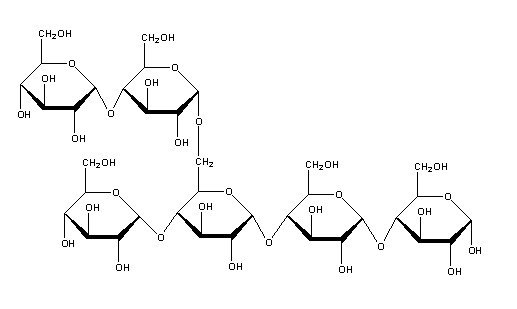 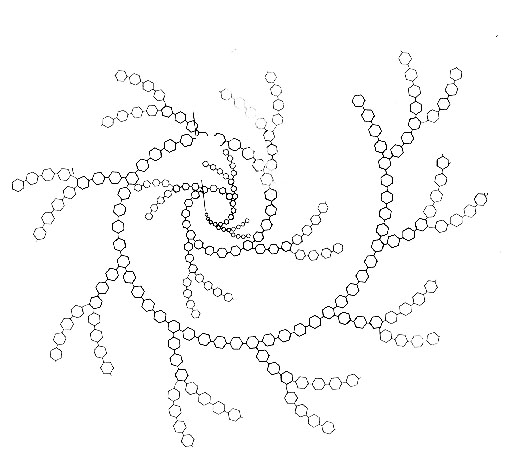 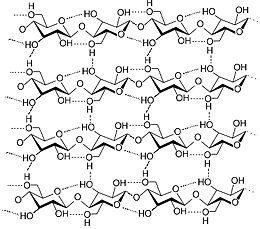 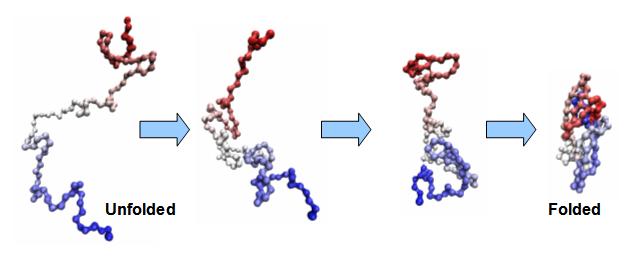 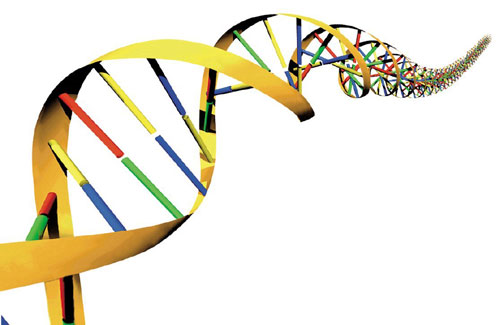 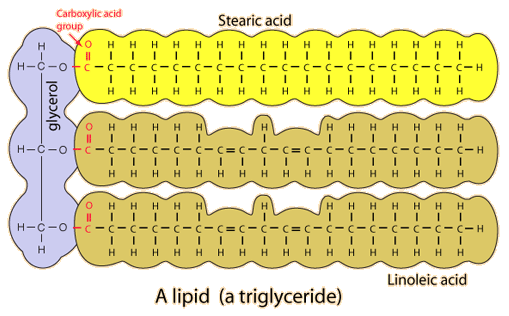 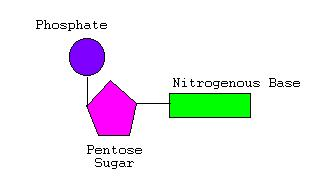 CarbohydratesLipidsProteinsNucleic AcidsCarbohydratesLipidsProteinsNucleic AcidsCarbohydratesLipidsProteinsNucleic AcidsCarbohydratesLipidsProteinsNucleic AcidsCarbohydratesLipidsProteinsNucleic Acids